Publicado en Barcelona el 18/05/2017 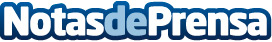 allSisters celebra el Día Mundial del ReciclajeEl 17 de mayo se celebra el Día Mundial del Reciclaje con el objetivo de concienciar a la población acerca de la importancia de tratar los desechos como corresponden para proteger el medioambiente. allSisters apoya la iniciativa de cuidar la naturaleza, realizando todos sus trajes de baño a partir de materiales reciclados de alta calidadDatos de contacto:globlemadrid@globecomunicacion.comNota de prensa publicada en: https://www.notasdeprensa.es/allsisters-celebra-el-dia-mundial-del-reciclaje Categorias: Moda Sociedad Solidaridad y cooperación Industria Téxtil http://www.notasdeprensa.es